PATIENT INFORMATIONName ______________________________________________  [   ] Dr. [  ] Mr. [  ] Mrs. [  ] Ms. [  ] Rev. [  ] Other: ___________	First		MI	LastAddress ____________________________________________  Occupation: ________________________  [   ] Male  [   ] FemaleCity _____________________________  State ________ Zip ___________	Hm# (___)_______________________________ Employer __________________________________________________	Wk# (___)___________________Ext _________ Are you: [   ] Minor [   ] Married [   ] Single [   ] Divorced [   ] Widowed [   ] Separated       Cell # (____ )____________________DOB: ____/_____/______	SSN# ________________________________	E-mail __________________@______________Spouse’s Name ______________________________________________		First		MI	Last (if different)Spouse occupation ___________________________________	Work phone ______________________Ext __________Is patient a full time student? [   ] No	[   ] Yes:	Name of school: _______________________________________________RESPONSIBLE PARTY (if different than patient)Name ______________________________________________  	First		MI	LastAddress ____________________________________________City _______________________  State ______ Zip _________Hm# (___)__________________________________________	Wk# (___)_____________________	DOB: ____/_____/______SSN# ________________________Relationship: __________________ INSURANCE INFORMATIONMEDICAL INSURANCE: Subscriber’s Name _______________________________________	Relationship to patient: ____________________________ DOB: ______/______/_________ Subscriber’s SSN# ___________________________Insurance Company ________________________________	Policy # __________________ Group #______________________   SUPPLEMENTAL INSURANCE (DENTAL):  Insured Name _______________________________________	Relationship to patient: ____________________________Address ____________________________________________	City ___________________  State ______ Zip _________DOB: ____/____/_______	SSN# ______________________	Employer: _____________________________________________Insurance Company ________________________________	Group # __________________________   Eff. Date: ___/___/____DO YOU HAVE ADDITIONAL DENTAL INSURANCE?	[   ] Yes	[   ] No	If yes, please complete the following:Insured Name _______________________________________	Relationship to patient: ____________________________ Address ____________________________________________	City ___________________  State ______ Zip _________DOB: ____/____/_______	SSN# ______________________	Employer: _____________________________________________Insurance Company ________________________________	Group # __________________________   Eff. Date: ___/___/____ 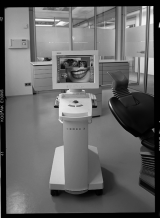 